НАРУЧИЛАЦКЛИНИЧКИ  ЦЕНТАР ВОЈВОДИНЕул. Хајдук Вељкова бр. 1, Нови Сад(www.kcv.rs)ОБАВЕШТЕЊЕ О ЗАКЉУЧЕНОМ ОКВИРНОМ СПОРАЗУМУ ЈАВНЕ НАБАВКЕ БРОЈ 239-18-ОС, партија 3Врста наручиоца: ЗДРАВСТВОВрста предмета: Опис предмета набавке, назив и ознака из општег речника набавке: Сет за перкутану вертебропластику33183100 - ортопедски имплантанти33141700 - ортопедски материјалУговорена вредност: без ПДВ-а  443.200,00 динара, односно  521.440,00 динара са ПДВ-омКритеријум за доделу оквирног споразума: Економски најповољнија понуда. Број примљених понуда: 1Понуђена цена: Највиша:  443.200,00 динараНајнижа:  443.200,00 динараПонуђена цена код прихваљивих понуда:Највиша:   443.200,00 динара Најнижа:   443.200,00 динараДатум доношења одлуке о додели оквирног споразума: 18.10.2018.Датум закључења оквирног споразума: 07.11.2018.Основни подаци о добављачу:„Ecotrade BG“ д.о.о., ул. Страхињића Бана бр. 3, НишПериод важења оквирног споразума: Овај оквирни споразум се закључује на одређено време, на период од годину дана, а ступа на снагу даном потписивања.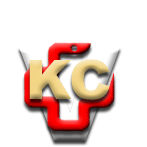 КЛИНИЧКИ ЦЕНТАР ВОЈВОДИНЕАутономна покрајина Војводина, Република СрбијаХајдук Вељкова 1, 21000 Нови Сад,т: +381 21/484 3 484 e-адреса: uprava@kcv.rswww.kcv.rs